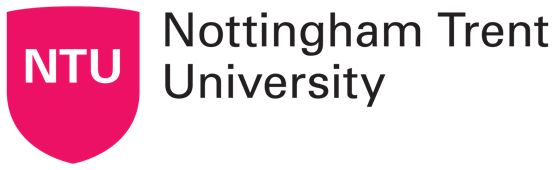 Using Student Co-Created Wording to Increase Engagement with Flipped Learning and the Virtual Learning EnvironmentEngaging with This ModuleYour expectations from me are that I will do my best to support your individual learning in this module.  I aim to spark a passion for nutrition in you, though for some you will just be happy to know you have done your best.  Your learning will be supported by your peers, your own research, and your attendance at lectures.  I cannot stress enough how much value there is to engage with the work prior to the lecture as well as attending (if you want evidence of the research that supports this, just let me know).  I aim to make this module interesting, industry relevant and allow you to personalise your learning through exploring nutrition relevant to your favourite species.  From you I expect engagement with all the material prior to your timetabled sessions.  This work should take around an hour, depending on much effort you choose to put in.  I then expect you to attend every session and to contribute to the session.  Please do ensure you read around the subject.  References will be provided at the end of each lecture and will be presented according to the NTU Citation Guide .  However, I am aware that life happens and there may be times you have to miss lectures.  If this happens, I urge you to catch up on any missed work.  However, if you find yourself struggling, please just ask.You will hopefully become familiar with the structure of this NOW learning, but below is a summary of what to expect.  Each week of lectures will contain the following:Introduction to the topic.  Often very brief but will give you an insight into the topic we will be focusing upon in the lecture.Pre-Lecture Tasks.  Here I outline the expected engagement prior to the taught session.  These tasks should take approximately an hour and I anticipate you will have completed these tasks prior to the taught session.  There may be quizzes to check your knowledge and obtain instant feedback, pre reading, a video etc.  It is preferable for you to have completed these tasks; however, I do understand it may not always be possible.  These tasks will directly support you not only in your understanding of the module but will also prove very beneficial in your assessed work.Resources.  Under this tab you will find the notes/PowerPoint slides that accompany the taught session.  There will also be a reference list to support you with additional reading.Review.  Here I provide a summary of the lecture, and this is a useful way to catch up if you missed a session, find any further information on areas you demonstrated an interest in during the taught session as well as any areas of clarification I feel you will benefit from.  Team-based Learning does not lend itself to lecture capture, so this will be a valuable resource.Please do make use of NOW.  It is a great way to support your learning.I have attempted to ensure all resources can be accessed by a phone/tablet/desktop, however, if you do come across any issues, do let me know asap so I can address them.  I will generally be using Teams to contact you; I will use NOW as a repository for your lecture materials.  I am available Monday to Friday 9-5.  Please do not expect a respond outside of these hours - I aim to respond to all Teams messages/emails within 48 hours.  If I fail to respond, please do contact me again.